МИНИСТЕРСТВО ПРОСВЕЩЕНИЯ РОССИЙСКОЙ ФЕДЕРАЦИИЛенинградская областьТосненский район‌Муниципальное казенное общеобразовательное учреждение‌‌ ‌‌​ "Ульяновская средняя общеобразовательная школа №1"РАБОЧАЯ ПРОГРАММАучебного предмета «Индивидуальный проект»для обучающихся 10  классов Ульяновка 2023                                                 ПОЯСНИТЕЛЬНАЯ ЗАПИСКА     Рабочая программа по учебному предмету «Индивидуальный проект» рассчитана на 34 ч., 1 ч. в неделю и составлена на основе следующих нормативно- правовых  документов:-Федеральный закон от 29 декабря 2012 года № 273-ФЗ «Об образовании в Российской Федерации» (с изменениями).-Федеральный государственный образовательный стандарт среднего общего образования (с изменениями и дополнениями), утвержденный  приказом Министерства образования и науки РФ от 17 мая 2012 г. N 413 -Приказ Министерства образования и науки РФ от 30 августа 2013 г. № 1015 «Об утверждении Порядка организации и осуществления образовательной деятельности по основным общеобразовательным программам - образовательным программам начального общего, основного общего и среднего общего образования» (с изменениями и дополнениями)-Примерная основная образовательная Программа среднего общего образования (одобрена решением федерального учебно-методического объединения по общему образованию (протокол от 28 июня 2016 г. № 2/16-з) -Приказ Министерства образования и науки РФ от 14 февраля 2014 г. N 115 «Об утверждении Порядка заполнения, учета и выдачи аттестатов об основном общем и среднем общем образовании и их дубликатов» (с изменениями и дополнениями)Цель обучения:развитие исследовательской компетентности учащихся посредством освоения ими методов научного познания и умений учебно-исследовательской и проектной деятельности.Задачи проектно-исследовательской деятельности:формировать научное мировоззрение обучающихся; навыки сотрудничества учащихся с различными организациями при работе над проектом; интереса учащихся к изучению проблемных вопросов; навыков работы с архивными публицистическими материалами;развивать познавательную активность, интеллектуальные и творческие способностей обучающихся;приобщать учащихся к ценностям и традициям российской научной школы;Общая характеристика проектно-исследовательской деятельности Проектно-исследовательская деятельность учащихся является неотъемлемой частью учебного процесса.       Индивидуальный итоговый проект является основным объектом оценки метапредметных результатов, полученных учащимися в ходе освоения междисциплинарных учебных программ. Индивидуальный итоговой проект представляет собой учебный проект, выполняемый учащимся в рамках одного или нескольких учебных предметов с целью продемонстрировать свои достижения в самостоятельном освоении содержания и методов избранных областей знаний и видов деятельности, способность проектировать и осуществлять целесообразную и результативную деятельность (учебно-познавательную, конструкторскую, социальную, художественно-творческую).   Выполнение индивидуального итогового проекта обязательно для каждого учащегося, занимающегося по ФГОС второго поколения.Защита индивидуального итогового проекта является одной из обязательных составляющих материалов системы внутришкольного мониторинга образовательных достижений.В проектную деятельность включаются все обучающиеся 10 классов. Направление и содержание проектной деятельности определяется обучающимся совместно с руководителем проекта. При выборе темы учитываются индивидуальные интересы обучающихся. Методы и формы обучения   Для достижения поставленных целей и с учетом вышесказанного в основе организации занятий лежат, прежде всего, педагогические технологии, основанные на сотрудничестве и сотворчестве участников образовательного процесса, критическом анализе полученной информации различного типа, деятельностные технологии, проектная, исследовательская деятельность, игровая технология.      Так как метод обучения - это обобщающая модель взаимосвязанной деятельности    учителя учащихся и она определяет характер (тип) познавательной деятельности учащихся, то методы обучения реализуются в следующих формах работы:Использование технических средств обучения, ресурсов интернета.Работа с источниками экономической информации.Интерактивные технологии.Индивидуальная работа.Литература1.Индивидуальный образовательный проект .Учебно - методическое пособие-/ Кулишов В.В., Мироненко Е.В., Шабанова Е.В. –Краснодар,2017 - Электронный ресурс – режим доступа: https://afipskiylicey.ru/data/documents/Uchebno-metodicheskoe-posobie.docx2.Методические рекомендации по выполнению и защите индивидуального проекта- Сост.:  Фещенко Т.С. - Электронный ресурс – режим доступа: https://gym1543.mskobr.ru/files/metodicheskie_rekomendacii_po_vypolneniyu_proekta.pdf3.Половкова М.В., Майсак М. В, Половкова Т.В. Индивидуальный проект. 10-11 классы. Учебное пособие. ФГОС-Просвещение, 2019 -160 с.4.Сборник примерных рабочих программ. Элективные курсы для профильной школы Электронный ресурс – режим доступа : https://catalog.prosv.ru/attachment/0fec586730fbe1fbf5f857ce2e47530e33407995.pdf  5.Спиридонова Л.Е.,. Комаров Б.А.,. Марков О.В.  Индивидуальный проект: рабочая   тетрадь. 10-11 классы. Учебное пособие.-СПб.:. КАРО, 2019 -104 с. 6.Щербакова Т. Как помочь учителю и ученику реализовать индивидуальный проект по новым правилам –Справочник заместителя директора №9, 2019 – с. 50- 57Интернет-ресурсы по вопросам  проектной и исследовательской деятельности1.Сайт  журнала  «Исследовательская  работа  школьника» - www.issl.dnttm.ru 2.Методический сайт лаборатории методики и информационной поддержки развития образования МИОО -  http://schools.keldysh.ru/labmro  3.Портал исследовательской деятельности учащихся при участии  Дома научно-технического творчества молодежи МГДД(Ю)Т  - www.researcher.ru  4.Рассылка новостей и информации по разнообразным проблемам и мероприятиям рамках работы системы исследовательской деятельности учащихся  - www.subscribe.dnttm.ru  ПЛАНИРУЕМЫЕ РЕЗУЛЬТАТЫ ОСВОЕНИЯ УЧЕБНОГО ПРЕДМЕТА Личностные результаты освоения учебного предмета должны отражать:– мировоззрение, соответствующее современному уровню развития науки и общественной практики, основанное на диалоге культур, а также различных форм общественного сознания, осознание своего места в поликультурном мире; – овладение коммуникативной компетенцией в общении и сотрудничестве со сверстниками, и взрослыми в образовательной, общественно полезной, учебно- исследовательской, проектной и других видах деятельности. – мировоззрение, соответствующее современному уровню развития науки, значимости науки, готовность к научно-техническому творчеству, владение достоверной информацией о передовых достижениях и открытиях мировой и отечественной науки, заинтересованность в научных знаниях об устройстве мира и общества; – готовность и способность к образованию, в том числе самообразованию, на протяжении всей жизни;-сознательное отношение к непрерывному образованию как условию успешной профессиональной и общественной деятельности; - повышение личной ответственности за свою работу.Метапредметные результаты:Регулятивные УУД:-Планировать проектную деятельность, ставить цели деятельности и выстраивать алгоритм их достижения:-выдвигать версии решения проблемы, осознавать (и интерпретировать в случае необходимости) конечный результат;-выбирать средства достижения цели из предложенных, а также искать их самостоятельно;-составлять (индивидуально или в группе) план решения проблемы (выполнение проекта);-работая по плану, сверять свои действия с целью самостоятельно (в том числе и корректировать план)Познавательные УУД:-Проводить наблюдения под руководством учителя;-осуществлять выбор наиболее эффективных способов решения задач в зависимости от конкретных условий;-анализировать, сравнить, классифицировать и обобщать факты и явления;-умение работать с разными источниками информации (, научно-популярная литература, словари, справочники, Интернет), анализировать и оценивать информацию, преобразовывать её из одной формы в другуюКоммуникативные УУД:-Самостоятельно организовывать учебное взаимодействие в группе, в парах (определять общие цели, договариваться друг с другом и т.д.);- научный стиль изложения результатов деятельности, логики, механизмов, методологии познавательной деятельности; - владение монологической и диалогической формами речи в соответствии с грамматическими и синтаксическими нормами родного языка;-уметь взглянуть на ситуацию с иной позиции и договариваться с людьми иных позиций;  -оценивать свои учебные достижения, поведение, черты своей личности с учетом мнения других людей;-готовность к сотрудничеству со сверстниками и взрослыми.Предметные результаты включают: - формулировать цели и задачи проектной и учебно-исследовательской деятельности;  - планировать деятельность по реализации проектной деятельности;-выделять объект и предмет исследовательской и проектной работы; - определять цель и задачи проектной работы; - работать с различными источниками, в том числе с первоисточниками, грамотно их цитировать, оформлять библиографические ссылки, составлять библиографический список по проблеме;- реализовать запланированные действия для достижения поставленных цели и задач; - оформлять информационные материалы на электронных и бумажных носителях с целью презентации результатов работы над проектом; - осуществлять рефлексию деятельности, соотнося ее с поставленными целью, задачами и конечным результатом; - использовать технологию учебного проектирования; - презентации результатов проекта, учебного исследования; - осуществлять осознанный выбор направлений продуктивной деятельностиСОДЕРЖАНИЕ УЧЕБНОГО ПРЕДМЕТА Введение – 1час.Тема 1 Инициализация проекта ( 28 часов)      Понятие «индивидуальный проект», проектная деятельность, проектная культура. Типология проектов: волонтерские, социальной направленности, бизнес- планы, проекты - прорывыОсобенности социально-гуманитарного, естественно-научного, творческого проекта. Инициализация проекта, курсовой работы, исследования. Конструирование темы и проблемы проекта, курсовой работы. Проектный замысел. Критерии без отметочной самооценки и оценки продуктов проекта. Критерии оценки курсовой и исследовательской работы. Презентация и защита замыслов проектов, курсовых и исследовательских работ. Методические рекомендации по написанию и оформлению курсовых работ, проектов, исследовательских работ. Структура проекта, курсовых и исследовательских работ. Определение и выдвижение гипотезы. Методы исследования: методы эмпирического исследования (наблюдение, сравнение, измерение, эксперимент); методы, используемые как на эмпирическом, так и на теоретическом уровне исследования (абстрагирование, анализ и синтез, индукция и дедукция, моделирование и др.); методы теоретического исследования (восхождение от абстрактного к конкретному и др.). Рассмотрение текста с точки зрения его структуры. Виды переработки чужого текста. Понятия: конспект, тезисы, реферат, аннотация, рецензия. Логика действий и последовательность шагов при планировании индивидуального проекта. Картирование личностно - ресурсной карты. Базовые процессы разработки проекта и работы, выполняемые в рамках этих процессов. Расчет календарного графика проектной деятельности. Эскизы и модели, макеты проектов, оформлением курсовых работ. Коммуникативные барьеры при публичной защите результатов проекта, курсовых работ. Главные предпосылки успеха публичного выступления. Применение информационных технологий в исследовании, проекте, курсовых работах. Научные документы и издания. Организация работы с научной литературой. Знакомство с каталогами. Энциклопедии, специализированные словари, справочники, библиографические издания, периодическая печать и др. Методика работы в музеях, архивах. Применение информационных технологий в исследовании, проектной деятельности, курсовых работ. Работа в сети Интернет. Способы и формы представления данных. Компьютерная обработка данных исследования. Библиография, справочная литература, каталоги. Оформление таблиц, рисунков и иллюстрированных плакатов, ссылок, сносок, списка литературы. Сбор и систематизация материалов.Тема 2 Практическая подготовка индивидуальных проектов ( 4часа)Основные процессы исполнения, контроля и защиты проекта, курсовых работ. Мониторинг выполняемых работ и методы контроля исполнения. Критерии контроля. Компьютерная обработка данных исследования, проекта и курсовых работ. Управление завершением проекта, курсовых работ. Корректирование критериев оценки продуктов проекта и защиты проекта, курсовых работ. Консультирование по проблемам проектной деятельности, по установке и разработке поставленных перед собой учеником задач, по содержанию и выводам, по продуктам проекта, по оформлению бумажного варианта проектов.Итоговое повторение – 1часТЕМАТИЧЕСКОЕ ПЛАНИРОВАНИЕ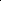 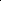 Рассмотрено на Методическом советепротокол №1 от 01.09.2023Иванова Л. АУтверждено приказом по школе№ 67 от 01.09.2023№ раздела и темНаименование разделов и темКоличествочасовВведение   1Тема 1Инициализация проекта  28Тема 2 Практическая подготовка индивидуальных проектов  4Итоговое повторение  1Итого  34часа